Об утверждении административного регламента предоставления муниципальной услуги «Предоставление в собственность, постоянное (бессрочное) пользование, безвозмездное пользование, аренду земельных участков из состава земель, государственная собственность на которые не разграничена, из земель, находящихся в муниципальной собственности Слободо-Туринского муниципального района, на которых располагаются здания, сооружения, гражданам и юридическим лицам» В соответствии с Федеральными законами от 06 октября 2003 года № 131-ФЗ «Об общих принципах организации местного самоуправления в Российской Федерации», от 02 мая 2006 года № 59-ФЗ «О порядке рассмотрения обращений граждан Российской Федерации», от 27 июля 2010 года № 210-ФЗ «Об организации предоставления государственных и муниципальных услуг», Земельным кодексом Российской Федерации, руководствуясь Порядком разработки и утверждения административных регламентов предоставления муниципальных услуг, утвержденным постановлением Администрации Слободо-Туринского муниципального района от 10 июля 2019 года № 284, Уставом Слободо-Туринского муниципального районаПОСТАНОВЛЯЕТ:1. Утвердить Административный регламент предоставления муниципальной услуги «Предоставление в собственность, постоянное (бессрочное) пользование, безвозмездное пользование, аренду земельных участков из состава земель, государственная собственность на которые не разграничена, из земель, находящихся в муниципальной собственности Слободо-Туринского муниципального района, на которых располагаются здания, сооружения, гражданам и юридическим лицам» (прилагается).2. Признать утратившим силу постановление Администрации Слободо-Туринского муниципального района от 31.07.2017 № 344-НПА «Об утверждении административного регламента предоставления муниципальной услуги «Предоставление в собственность, постоянное (бессрочное) пользование, безвозмездное пользование, аренду земельных участков из состава земель, государственная собственность на которые не разграничена, из земель, находящихся в собственности муниципального образования, на которых располагаются здания, сооружения, гражданам и юридическим лицам».3. Опубликовать настоящее постановление в общественно-политической газете Слободо-Туринского муниципального района «Коммунар» и разместить на официальном сайте Администрации Слободо-Туринского муниципального района в информационно-телекоммуникационной сети «Интернет» http://slturmr.ru/.4. Настоящее постановление вступает в силу со дня официального опубликования.5. Контроль за исполнением настоящего постановления возложить на Заместителя Главы Администрации Слободо-Туринского муниципального района В.И. Казакова.Глава Слободо-Туринского муниципального района         		    В.А. БедулевПриложениеУтвержденпостановлением АдминистрацииСлободо-Туринскогомуниципального районаот 15.08.2019 № 318-НПААДМИНИСТРАТИВНЫЙ РЕГЛАМЕНТПРЕДОСТАВЛЕНИЯ МУНИЦИПАЛЬНОЙ УСЛУГИ «ПРЕДОСТАВЛЕНИЕ В СОБСТВЕННОСТЬ, ПОСТОЯННОЕ (БЕССРОЧНОЕ) ПОЛЬЗОВАНИЕ, БЕЗВОЗМЕЗДНОЕ ПОЛЬЗОВАНИЕ, АРЕНДУ ЗЕМЕЛЬНЫХ УЧАСТКОВ ИЗ СОСТАВА ЗЕМЕЛЬ, ГОСУДАРСТВЕННАЯ СОБСТВЕННОСТЬ НА КОТОРЫЕ НЕ РАЗГРАНИЧЕНА, ИЗ ЗЕМЕЛЬ, НАХОДЯЩИХСЯВ МУНИЦИПАЛЬНОЙ СОБСТВЕННОСТИ СЛОБОДО-ТУРИНСКОГО МУНИЦИПАЛЬНОГО РАЙОНА, НА КОТОРЫХ РАСПОЛАГАЮТСЯ ЗДАНИЯ, СООРУЖЕНИЯ, ГРАЖДАНАМ И ЮРИДИЧЕСКИМ ЛИЦАМ"Раздел 1. Общие положенияПредмет регулирования регламента1. Административный регламент предоставления муниципальной услуги «Предоставление в собственность, постоянное (бессрочное) пользование, безвозмездное пользование, аренду земельных участков из состава земель, государственная собственность на которые не разграничена, из земель, находящихся в муниципальной собственности Слободо-Туринского муниципального района, на которых располагаются здания, сооружения, гражданам и юридическим лицам" (далее по тексту — Административный регламент) разработан в целях повышения качества предоставления и доступности муниципальной услуги «Предоставление в собственность, постоянное (бессрочное) пользование, безвозмездное пользование, аренду земельных участков из состава земель, государственная собственность на которые не разграничена, из земель, находящихся в муниципальной собственности Слободо-Туринского муниципального района, на которых располагаются здания, сооружения, гражданам и юридическим лицам» (далее — муниципальная услуга), создания комфортных условий для участников отношений, возникающих в процессе предоставления муниципальной услуги, определяет сроки и последовательность административных процедур и административных действий.2. Административный регламент устанавливает сроки и последовательность административных процедур Комитета по управлению муниципальным имуществом администрации Слободо-Туринского муниципального района (далее – должностное лицо КУМИ, КУМИ), осуществляемых в ходе предоставления муниципальной услуги, порядок взаимодействия между должностными лицами, взаимодействия с заявителями.Круг заявителей3. Заявителями, имеющими право на получение муниципальной услуги (далее - заявители), являются:4. Имеющими право на получение земельных участков в собственность:1) граждане, иностранные граждане, лица без гражданства, имеющие в собственности здания, строения, сооружения;2) юридические лица, иностранные юридические лица, имеющие в собственности здания, строения, сооружения;3) религиозные организации, обладающие на праве собственности зданиями, строениями, сооружениями религиозного и благотворительного назначения.5. Имеющими право на получение земельных участков в аренду:1) граждане, иностранные граждане, лица без гражданства, имеющие в собственности здания, строения, сооружения;2) юридические лица, иностранные юридические лица, имеющие в собственности здания, строения, сооружения;3) юридические лица, имеющие в хозяйственном ведении или оперативном управлении здания, строения, сооружения.6. Имеющими право на получение земельных участков в постоянное (бессрочное) пользование:1) государственные и муниципальные учреждения;2) казенные предприятия;3) органы государственной власти, органы местного самоуправления.7. Имеющими право на получение земельных участков в безвозмездное срочное пользование:1) государственные и муниципальные учреждения;2) казенные предприятия;3) органы государственной власти, органы местного самоуправления религиозные организации, имеющие на праве безвозмездного пользования здания, строения, сооружения религиозного и благотворительного назначения.8. Заявителями на получение муниципальной услуги могут быть уполномоченные представители при предоставлении доверенности.Требования к порядку информирования о предоставлении муниципальной услуги9. Информация об муниципальной услуге является открытой и общедоступной.10. Информирование заявителей о порядке предоставления муниципальной услуги осуществляется непосредственно должностными лицами КУМИ при личном приеме и по телефону, а также через Государственное бюджетное учреждение Свердловской области «Многофункциональный центр предоставления государственных и муниципальных услуг» (далее - МФЦ) и его филиалы.11. Информация о месте нахождения, графиках (режиме) работы, номерах контактных телефонов, адресах электронной почты и официальных сайтов КУМИ, Администрации Слободо-Туринского муниципального района, информация о порядке предоставления муниципальной услуги и услуг, которые являются необходимыми и обязательными для предоставления муниципальной услуги, размещена в федеральной государственной информационной системе «Единый портал государственных и муниципальных услуг (функций)» (далее - Единый портал) по адресу: http://www.gosuslugi.ru, на официальном сайте Администрации Слободо-Туринского муниципального района: http://slturmr.ru, информационных стендах КУМИ, на официальном сайте многофункционального центра предоставления государственных и муниципальных услуг: www.mfc66.ru, а также предоставляется непосредственно должностными лицами КУМИ при личном приеме, а также по телефону.12. Основными требованиями к информированию граждан о порядке предоставления муниципальной услуги и услуг, которые являются необходимыми и обязательными для предоставления муниципальной услуги, являются достоверность предоставляемой информации, четкость в изложении информации, полнота информирования.13. При общении с гражданами (по телефону или лично) должностные лица КУМИ должны корректно и внимательно относиться к гражданам, не унижая их чести и достоинства. Устное информирование о порядке предоставления муниципальной услуги должно проводиться с использованием официально делового стиля речи.14. Консультирование по вопросам предоставления услуги предоставляется должностным лицом Комитета в устной и письменной форме бесплатно.15. Информирование граждан о порядке предоставления муниципальной услуги может осуществляться с использованием средств автоинформирования.Раздел 2. Стандарт предоставления муниципальной услугиНаименование муниципальной услуги16. Наименование муниципальной услуги «Предоставление в собственность, постоянное (бессрочное) пользование, безвозмездное пользование, аренду земельных участков из состава земель, государственная собственность на которые не разграничена, из земель, находящихся в собственности муниципального образования, на которых располагаются здания, сооружения, гражданам и юридическим лицам».Наименование органа местного самоуправления, предоставляющего муниципальную услугу.17. Муниципальная услуга предоставляется Администрацией Слободо-Туринского муниципального района (далее - Администрация). Исполнителем муниципальной услуги является Комитет по управлению муниципальным имуществом администрации Слободо-Туринского муниципального района.Наименование органа и организации, обращение в которые необходимо для предоставления муниципальной услуги18. При предоставлении муниципальной услуги в качестве источников получения документов, необходимых для предоставления муниципальной услуги, могут принимать участие в рамках межведомственного информационного взаимодействия:1) Межрайонная инспекция Федеральной налоговой службы России № 13 по Свердловской области;2) Управление Федеральной службы государственной регистрации, кадастра и картографии по Свердловской области.19. Запрещается требовать от заявителя осуществления действий, в том числе согласований, необходимых для получения муниципальной услуги и связанных с обращением в иные государственные органы и организации, за исключением получения услуг, включенных в перечень услуг, которые являются необходимыми и обязательными для предоставления муниципальной услуги.Описание результата предоставления муниципальной услуги20. Результатом предоставления муниципальной услуги является: проект договора купли-продажи земельного участка;  постановление Администрации Слободо-Туринского муниципального района о предоставлении земельного участка в собственность бесплатно; проект договора аренды земельного участка; проект договора безвозмездного пользования земельным участком, постановление Администрации Слободо-Туринского муниципального района о предоставлении земельного участка в постоянное (бессрочное) пользование.отказ в рассмотрении обращения с мотивированным изложением его причин.Срок предоставления муниципальной услуги21. Должностное лицо КУМИ предоставляет муниципальную услугу, в том числе с учетом необходимости обращения в организации, участвующие в предоставлении муниципальной услуги, в срок не позднее тридцати дней со дня регистрации заявления в КУМИ.Срок выдачи (направления) документов, являющихся результатом предоставления муниципальной услуги, составляет не позднее тридцати дней со дня регистрации заявления в КУМИ.В случае подачи заявления в МФЦ срок предоставления муниципальной услуги исчисляется со дня регистрации заявления в КУМИ.Перечень нормативно правовых актов, регулирующих отношения, возникающие в связи с предоставлением муниципальной услуги22. Перечень нормативных правовых актов, регулирующих предоставление муниципальной услуги, с указанием их реквизитов и источников официального опубликования размещен на официальном сайте администрации Слободо-Туринского муниципального района в сети «Интернет» по адресу: http://slturmr.ru, и на Едином портале по адресу: www.gosuslugi.ru.Администрация обеспечивает размещение и актуализацию перечня указанных нормативных правовых актов на своем официальном сайте в сети «Интернет».Исчерпывающий перечень документов, необходимых в соответствии с нормативными правовыми актами для предоставления муниципальной услуги, подлежащих представлению заявителем23. Исчерпывающий перечень документов, необходимых в соответствии с законодательством Российской Федерации, для предоставления муниципальной услуги и услуг, являющихся необходимыми и обязательными для предоставления муниципальной услуги и подлежащих представлению заявителем в КУМИ либо в многофункциональный центр:1) заявление в письменной форме, оформленное по образцу согласно приложениям 1 к настоящему Регламенту и содержащее следующую информацию:- фамилия, имя, отчество, место жительства заявителя и реквизиты документа, удостоверяющего личность заявителя (для гражданина);- наименование и место нахождения заявителя (для юридического лица), а также государственный регистрационный номер записи о государственной регистрации юридического лица в едином государственном реестре юридических лиц, идентификационный номер налогоплательщика, за исключением случаев, если заявителем является иностранное юридическое лицо;- кадастровый номер испрашиваемого земельного участка;- основание предоставления земельного участка без проведения торгов из числа оснований, предусмотренных пунктом 2 статьи 39.10 Земельного кодекса Российской Федерации;- наименование органа, в которое направляется заявление;- сведения об объектах недвижимости;- сведения о земельном участке;- личную подпись и дату, основание предоставления земельного участка без проведения торгов из числа оснований, предусмотренных пунктом 2 статьи 39.10 Земельного кодекса Российской Федерации;- вид права, на котором заявитель желает приобрести земельный участок, если предоставление земельного участка указанному заявителю допускается на нескольких видах прав;- реквизиты решения об изъятии земельного участка для государственных или муниципальных нужд в случае, если земельный участок предоставляется взамен земельного участка, изымаемого для государственных или муниципальных нужд;- цель использования земельного участка;- реквизиты решения об утверждении документа территориального планирования и (или) проекта планировки территории в случае, если земельный участок предоставляется для размещения объектов, предусмотренных этим документом и (или) этим проектом;- реквизиты решения о предварительном согласовании предоставления земельного участка в случае, если испрашиваемый земельный участок образовывался или его границы уточнялись на основании данного решения;2) копия документа, удостоверяющего личность заявителя (заявителей), являющегося физическим лицом, либо личность представителя физического или юридического лица заявителя (заявителей);3) в случае если от имени заявителя запрос подается его представителем, то к запросу прилагается копия документа, подтверждающего полномочия представителя;4) документ, удостоверяющий (устанавливающий) права заявителя на здание, сооружение либо помещение, если право на такое здание, сооружение либо помещение не зарегистрировано в ЕГРН;5) документ, удостоверяющий (устанавливающий) права заявителя на испрашиваемый земельный участок, если право на такой земельный участок не зарегистрировано в ЕГРН (при наличии соответствующих прав на земельный участок);6) сообщение заявителя (заявителей), содержащее перечень всех зданий, сооружений, расположенных на испрашиваемом земельном участке, с указанием кадастровых (условных, инвентарных) номеров и адресных ориентиров зданий, сооружений, принадлежащих на соответствующем праве заявителю;7) заверенный перевод на русский язык документов о государственной регистрации юридического лица в соответствии с законодательством иностранного государства в случае, если заявителем является иностранное юридическое лицо;8) документы, подтверждающие право заявителя на получение земельного участка в безвозмездное пользование в соответствии с подпунктами 1, 3 - 16 пункта 2 статьи 39.10 Земельного кодекса Российской Федерации.24. Представленные документы должны соответствовать следующим требованиям:1) текст документа написан разборчиво от руки или при помощи средств электронно-вычислительной техники;2) фамилия, имя и отчество (последнее - при наличии) (наименование) заявителя, его место жительства (место нахождения), телефон написаны полностью;3) отсутствуют подчистки, приписки, зачеркнутые слова и иные исправления;4) документы не исполнены карандашом;5) в документах не должно быть серьезных повреждений, наличие которых не позволяло бы однозначно истолковать их содержание.25. Все документы представляются заявителем (его законным представителем либо представителем заявителя, действующим на основании нотариально удостоверенной доверенности) в уполномоченный орган одновременно с их подлинниками для их сверки и заверения лицом, осуществляющим прием документов.В качестве документа, подтверждающего полномочия представителя, предъявляется доверенность, оформленная и выданная в порядке, предусмотренном законодательством Российской Федерации.Форму заявления можно получить непосредственно в КУМИ, МФЦ, а также на официальном сайте Администрации Слободо-Туринского муниципального района в информационно-телекоммуникационной сети "Интернет" и на Едином портале государственных и муниципальных услуг (функций).26. Заявление и документы, необходимые для предоставления муниципальной услуги, указанные в пункте 23 настоящего регламента, представляются в Администрацию посредством:- личного обращения заявителя и (или) через МФЦ;- путем почтового отправления заказным письмом с уведомлением о вручении и описью вложения. В этом случае факт представления этих документов в уполномоченный орган удостоверяет уведомление о вручении почтового отправления с описью направленных документов. В случае направления документов путем почтового отправления копии документов и заявление должны быть нотариально удостоверены;- с использованием информационно-телекоммуникационных технологий, включая использование Единого портала, и других средств информационно-телекоммуникационных технологий в случаях и порядке, установленных законодательством Российской Федерации, в форме электронных документов (возможно с оговоркой «при наличии технической возможности»).При этом заявление и электронный образ прилагаемых документов должны быть подписаны усиленной квалифицированной электронной подписью.27. Заявление и документы, необходимые для предоставления муниципальной услуги, указанные в пункте 23 настоящего Административного регламента, представляются в КУМИ посредством личного обращения заявителя и (или) через МФЦ, и (или) с использованием информационно-телекоммуникационных технологий, включая использование Единого портала, и других средств информационно-телекоммуникационных технологий. При этом заявление и электронный образ каждого документа должны быть подписаны простой электронной подписьюИсчерпывающий перечень документов, необходимый для предоставления муниципальной услуги, которые находятся в распоряжении иных органов, участвующих в предоставлении муниципальной услуги28. Документами, необходимыми для предоставления муниципальной услуги, которые находятся в распоряжении иных государственных органов, участвующих в предоставлении муниципальной услуги, и которые заявитель вправе представить по собственной инициативе, являются следующие документы:1) сведения об основных характеристиках объекта недвижимости (земельного участка), содержащиеся в Едином государственном реестре недвижимости (далее - ЕГРН), в виде выписки из Единого государственного реестра недвижимости об основных характеристиках и зарегистрированных правах на объект недвижимости;2) сведения об основных характеристиках объекта недвижимости (здания, сооружения), расположенного на испрашиваемом земельном участке содержащиеся в Едином государственном реестре недвижимости (далее - ЕГРН), в виде выписки из Единого государственного реестра недвижимости об основных характеристиках и зарегистрированных правах на объект недвижимости;3) выписка из ЕГРН об объекте недвижимости (о помещении в здании, сооружении, расположенном на испрашиваемом земельном участке, в случае обращения собственника помещения);4) уведомления об отсутствии в Едином государственном реестре недвижимости запрашиваемых сведений;5) выписка из ЕГРЮЛ о юридическом лице, являющемся заявителем, выписка из ЕГРИП об индивидуальном предпринимателе, являющемся заявителем.29. Непредставление заявителем документов, указанных в пункте 23 настоящего подраздела, не является основанием для отказа заявителю в предоставлении муниципальной услуги.30. Для рассмотрения заявления о предоставлении земельного участка должностное лицо Комитета или МФЦ (при наличии возможности) в рамках межведомственного информационного взаимодействия запрашивает документы, указанные в пункте 23 настоящего раздела, если они не были предоставлены заявителем по собственной инициативе.Указание на запрет требовать от заявителя представления документов и информации или осуществления действий31. Должностные лица КУМИ, МФЦ в процессе предоставления муниципальной услуги не вправе требовать от заявителя:1) представления документов и информации или осуществления действий, представление или осуществление которых не предусмотрено нормативными правовыми актами, регулирующими отношения, возникающие в связи с предоставлением муниципальной услуги;2) представления документов и информации, которые находятся в распоряжении органов, предоставляющих муниципальную услугу, иных государственных органов, органов местного самоуправления либо подведомственных органам государственной власти или органам местного самоуправления организаций.3) представления документов и информации, отсутствие и (или) недостоверность которых не указывались при первоначальном отказе в приеме документов, необходимых для предоставления муниципальной услуги, либо в предоставлении муниципальной услуги, за исключением следующих случаев: изменение требований нормативных правовых актов, касающихся предоставления муниципальной услуги, после первоначальной подачи заявления о предоставлении муниципальной услуги;наличие ошибок в заявлении о предоставлении муниципальной услуги и документах, поданных заявителем после первоначального отказа в приеме документов, необходимых для предоставления муниципальной услуги, либо в предоставлении муниципальной услуги и не включенных в представленный ранее комплект документов;истечение срока действия документов или изменение информации после первоначального отказа в приеме документов, необходимых для предоставления муниципальной услуги, либо в предоставлении муниципальной услуги;выявление документально подтвержденного факта (признаков) ошибочного или противоправного действия (бездействия) должностного лица, муниципального служащего или должностного лица КУМИ, предоставляющего муниципальную услугу, работника МФЦ при первоначальном отказе в приеме документов, необходимых для предоставления муниципальной услуги, либо в предоставлении муниципальной услуги. В данном случае в письменном виде за подписью должностного лица Администрации (или должностного лица КУМИ), предоставляющего муниципальную услугу, руководителя МФЦ при первоначальном отказе в приеме документов, необходимых для предоставления муниципальной услуги, уведомляется заявитель, а также приносятся извинения за доставленные неудобства.32. При предоставлении муниципальной услуги запрещается:1) отказывать в приеме запроса и иных документов, необходимых для предоставления муниципальной услуги, в случае, если запрос и документы, необходимые для предоставления муниципальной услуги, поданы в соответствии с информацией о сроках и порядке предоставления муниципальной услуги, опубликованной на Едином портале, либо на официальном сайте администрации Слободо-Туринского муниципального района в сети «Интернет»;2) отказывать в предоставлении муниципальной услуги в случае, если запрос и документы, необходимые для предоставления муниципальной услуги, поданы в соответствии с информацией о сроках и порядке предоставления муниципальной услуги, опубликованной на Едином портале либо на официальном сайте органов местного самоуправления Слободо-Туринского муниципального района в сети Интернет;3) требовать от заявителя представления документов, подтверждающих внесение заявителем платы за предоставление муниципальной услуги.Исчерпывающий перечень оснований для отказа в приеме документов, необходимых для предоставления муниципальной услуги, возврата заявления и документов, необходимых для предоставления муниципальной услуги без рассмотрения33. Оснований для отказа в приеме документов, необходимых для предоставления муниципальной услуги, не предусмотрено.34. Основаниями для возврата заявления и документов, необходимых для предоставления муниципальной услуги без рассмотрения, являются:1) заявление о предоставлении земельного участка не соответствует установленной форме и требованиям;2) подано в иной уполномоченный орган;3) к заявлению не приложены документы, предоставляемые в соответствии с пунктом 23 настоящего Административного регламента.35. КУМИ принимает решение о возврате заявления о предоставлении земельного участка в течение десяти дней со дня поступления такого заявления, при этом в решении должны быть указаны причины возврата заявления о предоставлении земельного участка.Исчерпывающий перечень оснований для приостановления или отказа в предоставлении муниципальной услуги36. Оснований для приостановления предоставления муниципальной услуги не предусмотрено.37. В предоставлении муниципальной услуги может быть отказано в случае:1) земельный участок, указанный в заявлении, находится в федеральной собственности, собственности Свердловской области, частной собственности;2) заявитель не уполномочен обращаться с заявлением о приобретении в собственность, аренду земельного участка, на котором расположены здания, сооружения или помещения в них;3) наличие запрета на передачу в собственность земельного участка, установленного законодательством Российской Федерации;4) заявитель не уполномочен обращаться с заявлением о приобретении в безвозмездное пользование земельного участка в соответствии с подпунктами 1, 3 - 16 пункта 2 статьи 39.10 Земельного кодекса Российской Федерации (далее - заявители);5) наличие запрета на передачу в безвозмездное пользование земельного участка, установленного законодательством Российской Федерации;6) земельный участок изъят из оборота или ограничен в обороте;7) земельный участок зарезервирован для государственных или муниципальных нужд;8) наличие вступивших в законную силу решений суда, ограничивающих оборот земельного участка;9) текст письменного обращения не поддается прочтению;10) границы земельного участка, указанного в заявлении о его предоставлении, подлежат уточнению в соответствии с Федеральным законом от 13 июля 2015 года № 218-ФЗ «О государственной регистрации недвижимости»;11) с заявлением о предоставлении в собственность земельного участка обратилось лицо, которое в соответствии с земельным законодательством не имеет права на приобретение земельного участка в собственность без проведения торгов;12) на земельном участке расположены здание, сооружение, принадлежащие гражданам или юридическим лицам и (или) находящиеся в государственной или муниципальной собственности, за исключением случаев, если с заявлением о предоставлении земельного участка обратился собственник этих здания, сооружения, помещений в них;13) разрешенное использование земельного участка не соответствует целям использования такого земельного участка, указанным в заявлении о предоставлении земельного участка, за исключением случаев размещения линейного объекта в соответствии с утвержденным проектом планировки территории;14) предоставление земельного участка на заявленном виде прав не допускается;15) в отношении земельного участка, указанного в заявлении о его предоставлении, не установлен вид разрешенного использования;16) площадь земельного участка, указанного в заявлении о его предоставлении, превышает его площадь, указанную в схеме расположения земельного участка, проекте межевания территории, в соответствии с которыми такой земельный участок образован, более чем на десять процентов;17) земельный участок предоставлен на праве постоянного (бессрочного) пользования, безвозмездного пользования, пожизненного наследуемого владения или аренды, за исключением случаев, если с заявлением о предоставлении земельного участка обратился обладатель данных прав;18) в случаях, предусмотренных статьей 39.16 Земельного кодекса Российской Федерации.Перечень услуг, которые являются необходимыми и обязательными для предоставления муниципальной услуги, в том числе сведения о документе (документах), выдаваемом (выдаваемых) организациями, участвующими в предоставлении муниципальной услуги38. Для предоставления муниципальной услуги необходимыми и обязательными являются следующие услуги, сведения, выдаваемые организациями, участвующими в предоставлении муниципальной услуги:1) предоставление Выписки из ЕГРН об объекте недвижимости (об испрашиваемом земельном участке);2) предоставление Выписки из ЕГРН об объекте недвижимости (о здании и (или) сооружении, расположенном(ых) на испрашиваемом земельном участке);3) предоставление Выписки из ЕГРН об объекте недвижимости (о помещении в здании, сооружении, расположенном на испрашиваемом земельном участке), в случае обращения собственника помещения;4) представление сведений, содержащихся в Управлении Федеральной налоговой службы Российской Федерации.Порядок, размер и основания взимания государственной пошлины или иной платы, взимаемой за предоставление муниципальной услуги39. Муниципальная услуга предоставляется без взимания государственной пошлины или иной платы.Максимальный срок ожидания в очереди при подаче запроса о предоставлении муниципальной услуги, услуги, предоставляемой организацией, участвующей в предоставлении муниципальной услуги, и при получении результата предоставления таких услуг40. Максимальный срок ожидания в очереди при подаче запроса о предоставлении муниципальной услуги и при получении результата муниципальной услуги не должен превышать 15 минут.41. При обращении заявителя в МФЦ (при реализации) срок ожидания в очереди при подаче запроса о предоставлении муниципальной услуги и при получении результата муниципальной услуги также не должен превышать 15 минут.Срок и порядок регистрации запроса заявителя о предоставлении муниципальной услуги и услуги, предоставляемой организацией, участвующей в предоставлении муниципальной услуги, в том числе в электронном виде42. Все документы представляются в копиях с предоставлением подлинников. Копии сверяются с подлинниками должностным лицом, принимающим документы. Регистрация заявления и прилагаемых к нему документов, необходимых для предоставления муниципальной услуги, производится в день их поступления в КУМИ либо в МФЦ (в случае, если заявление на предоставление муниципальной услуги подается посредством МФЦ).43. В случае подачи заявления посредством МФЦ прием документов, необходимых для предоставления муниципальной услуги, указанных в разделе 2 настоящего Регламента осуществляет специалист МФЦ. В случае подачи заявления в МФЦ срок предоставления муниципальной услуги исчисляется со дня регистрации заявления должностным лицом КУМИ.44. Принятые документы передаются в КУМИ на следующий рабочий день после приема документов в отделе МФЦ в соответствии с актом приема-передачи.Требования к помещениям, в которых предоставляется муниципальная услуга, к залу ожидания, местам для заполнения запросов о предоставлении муниципальной услуги, информационным стендам с образцами их заполнения и перечнем документов, необходимых для предоставления каждой муниципальной услуги, размещению и оформлению визуальной, текстовой информации о порядке предоставления такой услуги, в том числе к обеспечению доступности для инвалидов указанных объектов в соответствии с законодательством Российской Федерации о социальной защите инвалидов45. В помещениях, в которых предоставляется муниципальная услуга, обеспечивается:1) соответствие санитарно-эпидемиологическим правилам и нормативам, правилам противопожарной безопасности; 2) создание инвалидам следующих условий доступности объектов в соответствии с требованиями, установленными законодательными и иными нормативными правовыми актами возможность беспрепятственного входа в объекты и выхода из них;возможность самостоятельного передвижения по территории объекта в целях доступа к месту предоставления муниципальной услуги, в том числе с помощью работников муниципального архива, предоставляющих муниципальные услуги, ассистивных и вспомогательных технологий, а также сменного кресла-коляски;3) помещения должны иметь места для ожидания, информирования, приема заявителей. Места ожидания обеспечиваются стульями, скамьями (банкетками);4) помещения должны иметь туалет со свободным доступом к нему 
в рабочее время;5) места информирования, предназначенные для ознакомления граждан 
с информационными материалами, оборудуются:информационными стендами;столами с канцелярскими принадлежностями для оформления документов, стульями.На информационных стендах в помещениях, предназначенных для приема граждан, размещается информация, Административного регламента.Оформление визуальной, текстовой информации о порядке предоставления муниципальной услуги должно соответствовать оптимальному зрительному и слуховому восприятию этой информации заявителями, в том числе заявителями с ограниченными возможностями.Показатели доступности и качества муниципальной услуги46. Показателями доступности и качества предоставления муниципальной услуги являются:1) своевременность предоставления муниципальной услуги в соответствии со стандартом ее предоставления, установленным настоящим Административным регламентом; 2) возможность получения информации о ходе предоставления муниципальной услуги, лично или с использованием информационно-коммуникационных технологий;3) возможность получения муниципальной услуги в многофункциональном центре предоставления государственных и муниципальных услуг (в том числе в полном объеме);4) возможность получения муниципальной услуги посредством запроса о предоставлении нескольких государственных и (или) муниципальных услуг в многофункциональном центре предоставления государственных и муниципальных услуг;5) создание инвалидам всех необходимых условий доступности муниципальных услуг в соответствии с требованиями, установленными законодательными и иными нормативными правовыми актами.47. При предоставлении муниципальной услуги взаимодействие заявителя с должностными лицами, муниципальными служащими и работниками КУМИ, предоставляющего муниципальную услугу, осуществляется не более 2 раз в следующих случаях: при приеме заявления и при получении результата. В каждом случае время, затраченное заявителем при взаимодействиях с должностными лицами при предоставлении муниципальной услуги, не должно превышать 15 минут.Особенности предоставления муниципальной услуги по экстерриториальному принципу.48. Предоставления муниципальной услуги по экстерриториальному принципу невозможно.Особенности предоставления муниципальной услуги в МФЦ.49. Прием документов на предоставление услуги в МФЦ осуществляется на основании заключенного Соглашения о взаимодействии между Администрацией и МФЦ.МФЦ осуществляет:- взаимодействие с территориальными органами федеральных органов исполнительной власти, органами исполнительной власти Свердловской области, органами местного самоуправления Свердловской области и организациями, участвующими в предоставлении муниципальных услуг в рамках заключенных соглашений о взаимодействии;- информирование граждан и организаций по вопросам предоставления муниципальных услуг;- прием и выдачу документов, необходимых для предоставления муниципальных услуг либо являющихся результатом предоставления муниципальных услуг;- обработку персональных данных, связанных с предоставлением муниципальных услуг.50. Максимальный срок ожидания в очереди при подаче заявления о предоставлении муниципальной услуги и при получении результата предоставления муниципальной услуги не превышает 15 минут.Раздел 3. Состав, последовательность и сроки выполнения административных процедур (действий), требования к порядку их выполненияАдминистративные процедуры51. Муниципальная услуга включает в себя следующие административные процедуры:1) прием и регистрация заявления и документов, необходимых для предоставления муниципальной услуги;2) проведение экспертизы заявления и документов, необходимых для предоставления муниципальной услуги;3) формирование и направление межведомственных запросов о предоставлении документов, необходимых для предоставления муниципальной услуги, в государственные органы и иные органы, участвующие в предоставлении муниципальной услуги;4) подготовка и выдача постановления Администрации Слободо-Туринского муниципального района о предоставлении земельного участка в собственность бесплатно, в постоянное (бессрочное) пользование, либо проекта договора купли-продажи, аренды, безвозмездного пользования, либо принятие решения об отказе в предоставлении муниципальной услуги (письменный ответ заявителю);5) порядок исправления допущенных опечаток и ошибок в выданных в результате предоставления муниципальной услуги документах (при реализации технической возможности).52. Заявитель имеет возможность получения информации о ходе предоставления муниципальной услуги.Информация о ходе предоставления муниципальной услуги направляется заявителю в срок, не превышающий одного рабочего дня после завершения выполнения соответствующего действия, на адрес электронной почты или с использованием Единого портала по выбору заявителя.53. В целях предоставления муниципальной услуги осуществляется прием заявителей должностными лицами КУМИ согласно режиму работы.54. Должностные лица КУМИ не вправе требовать от заявителя иных действий, кроме прохождения идентификации и аутентификации в соответствии с нормативными правовыми актами Российской Федерации, указания цели приема, а также предоставления сведений, необходимых для расчета длительности временного интервала, который необходимо забронировать для приема.55. Форматно-логическая проверка сформированного заявления осуществляется автоматически после заполнения заявителем каждого из полей электронной формы заявления. При выявлении некорректно заполненного поля электронной формы заявления заявитель уведомляется о характере выявленной ошибки и порядке ее устранения посредством информационного сообщения непосредственно в электронной форме запроса.56. Сформированное и подписанное заявление и иные документы, необходимые для предоставления муниципальной услуги, направляются в Администрацию Слободо-Туринского муниципального района посредством Единого портала.Прием и регистрация заявления и документов, необходимых для предоставления муниципальной услуги57. Основанием для начала административной процедуры является прием и регистрация заявления и документов, необходимых для предоставления муниципальной услуги, должностным лицом КУМИ.58. В случае подачи заявления посредством МФЦ, прием документов, необходимых для предоставления муниципальной услуги, осуществляет специалист МФЦ.Должностное лицо, осуществляющее прием документов, выполняет следующие действия:- устанавливает личность заявителя либо представителя заявителя;- проверяет полномочия представителя заявителя;- осуществляет проверку наличия всех необходимых документов и правильность их оформления;- консультирует заявителя о порядке и сроках предоставления муниципальной услуги;- регистрирует поступивший запрос с документами в день его получения в журнале приема документов.Максимальное время, затраченное на указанное административное действие, не должно превышать 15 минут в течение одного рабочего дня.При подаче запроса посредством МФЦ регистрация заявления осуществляется в соответствии с правилами регистрации, установленными в МФЦ.59. Регистрация заявления и прилагаемых к нему документов, необходимых для предоставления муниципальной услуги, производится в день их поступления в КУМИ либо в МФЦ (в случае, если заявление на предоставление муниципальной услуги подается посредством МФЦ).60. В случае оказания муниципальной услуги в электронной форме должностное лицо КУМИ, ответственное за прием и регистрацию документов, необходимых для предоставления муниципальной услуги:1) проверяет наличие документов, необходимых для предоставления муниципальной услуги;2) производит регистрацию заявления и прилагаемых к нему документов в день их поступления в электронном виде. В случае поступления заявления в выходные или нерабочие праздничные дни его регистрация осуществляется в первый рабочий день КУМИ, следующий за выходным или нерабочим праздничным днем;3) в 2-дневный срок, с момента поступления заявления в электронном виде, направляет заявителю электронное сообщение, подтверждающее прием данных документов, а также направляет заявителю следующую информацию:- о дате и времени для личного приема заявителя;- о перечне документов (оригиналов), необходимых для предоставления муниципальной услуги при личном приеме для проверки их достоверности;- должность, фамилию, имя, отчество лица, ответственного за оказание муниципальной услуги;- в случае, если в электронной форме (сканированном виде) заявителем направлены не все документы, информирует заявителя о необходимости представления (направления по почте) недостающих документов, а также о документах, которые могут быть истребованы КУМИ, в рамках межведомственного взаимодействия, находящихся в распоряжении государственных органов, органов местного самоуправления и иных организаций и других обстоятельствах, препятствующих получению муниципальной услуги и способах их устранения;- иную информацию.Проведение экспертизы заявления и документов, необходимых для предоставления муниципальной услуги61. Должностное лицо КУМИ, ответственный за оказание муниципальной услуги, проводит проверку представленных документов:- проводит экспертизу запроса на предоставление муниципальной услуги и приложенных к нему документов;- принимает решение о подготовке ответа заявителю, о возврате заявления заявителю (представителю заявителя), об отказе в предоставлении муниципальной услуги.62. Если есть основания для отказа, заявителю направляется письменный мотивированный отказ не позднее месячного срока с момента регистрации заявления о предоставлении земельного участка.63. Письменный ответ на обращение подписывается Главой Слободо-Туринского муниципального района (уполномоченным им лицом) и должен содержать фамилию, имя, отчество и номер телефона исполнителя, и направляется по почтовому адресу, указанному в обращении.Формирование и направление межведомственных запросов о предоставлении документов, необходимых для предоставления муниципальной услуги, в государственные органы и иные органы, участвующие в предоставлении муниципальной услуги64. Должностное лицо КУМИ, ответственный за оказание муниципальной услуги, направляет запросы в Управление Федеральной службы государственной регистрации, кадастра и картографии по Свердловской области, органы Федеральной налоговой службы по Свердловской области для получения информации, необходимой для принятия решения, устанавливает наличие или отсутствие оснований для принятия решения о предоставлении земельного участка.65. В случае подачи заявления посредством МФЦ, формирование и направление межведомственных запросов осуществляет специалист МФЦ (при наличии возможности).Заявление и прилагаемые к нему документы остаются на хранении в МФЦ в течение срока, отведенного для получения ответа на межведомственный запрос.66. Срок подготовки и направления ответа на межведомственный запрос о представлении документов и сведений, необходимых для предоставления муниципальной услуги не может превышать пять рабочих дней со дня поступления межведомственного запроса в орган или организацию, предоставляющие документ и информацию, если иные сроки подготовки и направления ответа на межведомственный запрос не установлены федеральными законами, правовыми актами Правительства Российской Федерации и принятыми в соответствии с федеральными законами нормативными правовыми актами субъектов Российской Федерации.67. Документы, зарегистрированные в МФЦ, передаются в КУМИт на следующий день после истечения определенного законодательством для получения ответа на межведомственный запрос срока независимо от того, поступил ответ органа (организации) или нет. Если ответ на межведомственный запрос не поступил в установленный срок, специалист МФЦ прикладывает к комплекту документов уведомление об отсутствии ответа на межведомственный запрос.68. В случае непоступления в КУМИ ответа органа или организации, предоставляющей документ и (или) информацию посредством межведомственного взаимодействия, или поступления от такого органа или организации ответа, свидетельствующего об отсутствии документа и (или) информации, должностное лицо КУМИ, в течение 3 рабочих дней после получения указанного ответа или истечения срока, установленного для направления ответа на межведомственный запрос, уведомляет заявителя о неполучении документов и (или) информации, необходимых для предоставления муниципальной услуги, и предлагает заявителю самостоятельно представить такие документ и (или) информацию.Подготовка и выдача постановления Администрации Слободо-Туринского муниципального района о предоставлении земельного участка в собственность бесплатно, в постоянное (бессрочное) пользование, либо проекта договора купли-продажи, аренды, безвозмездного пользования, либо принятие решения об отказе в предоставлении муниципальной услуги (письменный ответ заявителю)69. Основанием для начала административной процедуры является окончание проведения экспертизы документов, получение необходимой информации из органов (организаций), участвующих в предоставлении муниципальной услуги, и принятие решения об отказе в предоставлении муниципальной услуги либо подготовка и направление проекта договора аренды иным правообладателям, купли-продажи, безвозмездного пользования, подготовка и выдача постановления Администрации Слободо-Туринского муниципального района о предоставлении земельного участка в собственность бесплатно, в постоянное (бессрочное) пользование.70. В случае наличия оснований для отказа в предоставлении муниципальной услуги, должностное лицо КУМИ готовит проект письма об отказе в предоставлении муниципальной услуги и обеспечивает его дальнейшее согласование и подписание.71. Должностное лицо КУМИ осуществляет передачу подписанного письма об отказе в предоставлении муниципальной услуги заявителю лично, по почте по адресу, указанному в запросе на предоставление муниципальной услуги, или по электронной почте.В случае получения документов лично, заявитель в журнале приема документов проставляет отметку о получении документов с указанием даты получения документов и расшифровкой подписи лица, получившего документы.В случае отсутствия оснований для отказа в предоставлении муниципальной услуги, должностное лицо КУМИ: обеспечивает подготовку и согласование (подписание) постановления Администрации Слободо-Туринского муниципального района о предоставлении земельного участка в собственность бесплатно, в постоянное (бессрочное) пользование, проекта договора купли-продажи, аренды, безвозмездного пользования земельного участка в установленном порядке.72. В случае, если здание, сооружение, расположенные на земельном участке, раздел которого невозможно осуществить без нарушений требований к образуемым или измененным земельным участкам, или помещения в указанных здании, сооружении принадлежат нескольким лицам на праве частной собственности либо на таком земельном участке расположены несколько зданий, сооружений, принадлежащих нескольким лицам на праве частной собственности, эти лица имеют право на приобретение такого земельного участка в общую долевую собственность.73. Для приобретения права собственности на земельный участок все собственники здания, сооружения или помещений в них, за исключением лиц, которые пользуются земельным участком на условиях сервитута для прокладки, эксплуатации, капитального или текущего ремонта коммунальных, инженерных, электрических и других линий, сетей или имеют право на заключение соглашения об установлении сервитута в указанных целях, совместно обращаются в уполномоченный орган.Подписанный уполномоченным лицом договор купли-продажи земельного участка должностное лицо КУМИ направляет заявителю.Постановление Администрации Слободо-Туринского муниципального района о предоставлении земельного участка в собственность бесплатно должностное лицо КУМИ направляет заявителю.Подписанный уполномоченным лицом проект договора аренды с множественностью лиц на стороне арендатора должностное лицо КУМИ направляет в установленном порядке иным правообладателям здания, сооружения или помещений в них, имеющим право на заключение договора аренды земельного участка.Постановление Администрации Слободо-Туринского муниципального района о предоставлении земельного участка в постоянное (бессрочное) пользование должностное лицо КУМИ направляет заявителю.Подписанный уполномоченным лицом договор безвозмездного пользования должностное лицо КУМИ направляет заявителю.74. Максимальный срок для выполнения административных действий, предусмотренных настоящим подразделом, не должен превышать тридцати дней со дня получения заявления.Выдача договоров аренды заявителю и иным правообладателям75. Основанием для начала административной процедуры является получение должностным лицом КУМИ подписанного договора аренды.76. В течение тридцати дней со дня направления проекта договора аренды земельного участка правообладатели здания, сооружения или помещений в них обязаны подписать этот договор аренды и представить его в КУМИ.Договор аренды земельного участка заключается с лицами, которые подписали этот договор аренды и представили его в КУМИ в указанный срок.Договор аренды передается заявителю для подписания и обеспечения государственной регистрации права заявителю лично или по почте по адресу, указанному в запросе на предоставление муниципальной услуги.В случае получения документов лично, заявитель в журнале приема документов проставляет отметку о получении документов с указанием даты получения документов и расшифровкой подписи лица, получившего документы.77. В течение трех месяцев со дня представления в КУМИ договора аренды земельного участка, подписанного арендаторами земельного участка, Администрация Слободо-Туринского муниципального района обязана обратиться в суд с требованием о понуждении правообладателей здания, сооружения или помещений в них, не представивших в КУМИ подписанного договора аренды земельного участка, заключить этот договор аренды.78. Администрация Слободо-Туринского муниципального района также вправе обратиться в суд с иском о понуждении правообладателей здания, сооружения или помещений в них заключить договор аренды земельного участка, на котором расположены такие здание, сооружение, если ни один из указанных правообладателей не обратился с заявлением о приобретении права на земельный участок, в случае, если договор аренды может быть заключен с условием согласия сторон на вступление в этот договор аренды иных правообладателей здания, сооружения или помещений в них.Порядок исправления допущенных опечаток и ошибок в выданных в результате предоставления муниципальной услуги документах79. Основанием для начала административной процедуры является поступление в КУМИ заявления об исправлении допущенных опечаток и ошибок в выданных в результате предоставления муниципальной услуги документах.Общий максимальный срок выполнения административных действий, указанных в настоящем пункте, не может превышать 15 минут на каждого заявителя.80. При получении заявления об исправлении допущенных опечаток и ошибок в выданных в результате предоставления муниципальной услуги документах, должностное лицо КУМИ, ответственный за предоставление муниципальной услуги, в течение десяти дней принимает решение о наличии либо отсутствии оснований для отказа в исправлении допущенных опечаток и ошибок в выданных в результате предоставления муниципальной услуги документах и осуществляет подготовку:1) проекта постановления Администрации Слободо-Туринского муниципального района, проекта договора купли-продажи, аренды, безвозмездного пользования об исправлении допущенных опечаток и ошибок в выданных в результате предоставления муниципальной услуги документах;2) проекта решения в форме письма КУМИ об отказе в исправлении допущенных опечаток и ошибок в выданных в результате предоставления муниципальной услуги документах.81. Максимальное время, затраченное на административную процедуру, не должно превышать пятнадцати дней.82. Результатом выполнения административной процедуры является подписание постановления Администрации Слободо-Туринского муниципального района, проекта договора купли-продажи, аренды, безвозмездного пользования об исправлении допущенных опечаток и ошибок в выданных в результате предоставления муниципальной услуги документах либо об отказе в исправлении допущенных опечаток и ошибок в выданных в результате предоставления муниципальной услуги документах.83. Способом фиксации результата выполнения административной процедуры является подписание начальником КУМИ, уполномоченным на принятие решения о предоставлении либо об отказе в предоставлении муниципальной услуги, регистрация его в журнале регистрации и направление заявителю.Раздел 4. Формы контроля за исполнением регламентаПорядок осуществления текущего контроля за соблюдением и исполнением ответственными должностными лицами положений Административного регламента и иных нормативных правовых актов, устанавливающих требования к предоставлению муниципальной услуги, а также принятием ими решений64. Текущий контроль за соблюдением последовательности действий, определенных административными процедурами по предоставлению муниципальной услуги, осуществляется начальником КУМИ на постоянной основе.Контроль за предоставлением муниципальной услуги КУМИ осуществляет Администрация.Порядок и периодичность осуществления плановых и внеплановых проверок полноты и качества предоставления муниципальной услуги, в том числе порядок и формы контроля за полнотой и качеством предоставления муниципальной услуги65. Контроль за полнотой и качеством предоставления муниципальной услуги включает в себя проведение проверок, выявление и устранение нарушений заявителей, рассмотрение, принятие решений и подготовку ответов на обращения заявителей, содержащие жалобы на решения, действия (бездействия) должностных лиц КУМИ.Проверки могут быть плановыми (осуществляться на основании годовых планов работы Администрации) и внеплановыми, в том числе по конкретному обращению заявителя.Результаты проверок оформляются в виде акта, в котором отмечаются выявленные недостатки и предложения по их устранению.Ответственность должностных лиц КУМИ, ответственного должностного лица, предоставляющих муниципальную услугу, за решения и действия (бездействие), принимаемые (осуществляемые) ими в ходе предоставления муниципальной услуги66. По результатам проведенных проверок, в случае выявления нарушений прав заявителей, к виновным лицам осуществляется применение мер ответственности в порядке, установленном законодательством Российской Федерации.Положения, характеризующие требования к порядку и формам контроля за предоставлением муниципальной услуги, в том числе со стороны граждан, их объединений и организаций67. Контроль за предоставлением муниципальной услуги, в том числе со стороны граждан, их объединений и организаций, осуществляется посредством открытости деятельности КУМИ, при предоставлении муниципальной услуги, получения полной, актуальной и достоверной информации о порядке предоставления муниципальной услуги и возможности досудебного (внесудебного) рассмотрения обращений (жалоб) в процессе предоставления муниципальной услуги.68. Контроль за предоставлением муниципальной услуги может осуществляться со стороны заявителей, их объединений и организаций путем направления в адрес Администрации:1) предложений по совершенствованию нормативных правовых актов, регламентирующих предоставление муниципальной услуги;2) сообщений о нарушении законов и иных нормативных правовых актов, регламентирующих предоставление муниципальной услуги, о недостатках в работе должностных лиц КУМИ;3) жалоб по фактам нарушения должностными лицами КУМИ, свобод, прав и законных интересов заявителей.Раздел 5. Досудебный (внесудебный) порядок обжалования решений и действий (бездействия) КУМИ, предоставляющего муниципальную услугу, его должностных лиц, муниципальных служащих и работников, а также решений и действий (бездействия) МФЦг, работников МФЦИнформация для заинтересованных лиц об их праве на досудебное (внесудебное) обжалование действий (бездействия) и (или) решений, осуществляемых (принятых) в ходе предоставления муниципальной услуги (далее – жалоба)69. Заявитель вправе обжаловать решения и действия (бездействие) КУМИ, предоставляющего муниципальную услугу, его должностных лиц, муниципальных служащих и работников, а также решения и действия (бездействие) МФЦ предоставления государственных и муниципальных услуг, работников МФЦ предоставления государственных и муниципальных услуг в досудебном (внесудебном) порядке, предусмотренном статьей 11.1 Федерального закона от 27 июля 2010 года № 210-ФЗ «Об организации предоставления государственных и муниципальных услуг».Органы государственной власти, органы местного самоуправления, организации и уполномоченные на рассмотрение жалобы лица, которым может быть направлена жалоба заявителя в досудебном (внесудебном) порядке70. В случае обжалования решений и действий (бездействия) КУМИ, предоставляющего муниципальную услугу, его должностных лиц, муниципальных служащих и работников, жалоба подается для рассмотрения в КУМИ, по месту предоставления муниципальной услуг, в письменной форме, по почте или через МФЦ.Жалобу на решения и действия (бездействие) КУМИ, предоставляющего муниципальную услугу, его должностных лиц, муниципальных служащих и работников также возможно подать в Администрацию.71. В случае обжалования решений и действий (бездействия) МФЦ жалоба подается для рассмотрения в МФЦ в филиал, где заявитель подавал заявление и документы для предоставления муниципальной услуги в письменной форме на бумажном носителе, в том числе при личном приеме заявителя, по почте или в электронной форме.Жалобу на решения и действия (бездействие) МФЦ также возможно подать в Департамент информатизации и связи Свердловской области (далее – учредитель МФЦ) в письменной форме на бумажном носителе, в том числе при личном приеме заявителя по почте или в электронной форме.Способы информирования заявителей о порядке подачи и рассмотрения жалобы, в том числе с использованием Единого портала72. КУМИ, МФЦ, а также учредитель МФЦ обеспечивают: 1) информирование заявителей о порядке обжалования решений и действий (бездействия) КУМИ, предоставляющего муниципальную услугу, его должностных лиц, муниципальных служащих и работников, решений и действий (бездействия) МФЦ, его должностных лиц и работников посредством размещения информации:на стендах в местах предоставления муниципальных услуг;на официальных сайтах Администрации Слободо-Туринского муниципального района, предоставляющего муниципальную услугу (http://slturmr.ru), (http://mfc66.ru/) и учредителя МФЦ (http://dis.midural.ru/);на Едином портале в разделе «Дополнительная информация» соответствующей муниципальной услуги;2) консультирование заявителей о порядке обжалования решений и действий (бездействий) КУМИ, предоставляющего муниципальную услугу, его должностных лиц, муниципальных служащих и работников, решений и действий (бездействия) МФЦ, его должностных лиц и работников, в том числе по телефону, электронной почте, при личном приеме.Перечень нормативных правовых актов, регулирующих порядок досудебного (внесудебного) обжалования решений и действий (бездействий) КУМИ, предоставляющего муниципальную услугу, его должностных лиц, муниципальных служащих и работников, а также решений и действий (бездействия) МФЦ, работников МФЦ73. Перечень нормативных правовых актов:Статьи 11.1-11.3 Федерального закона от 27 июля 2010 года № 210-ФЗ «Об организации предоставления государственных и муниципальных услуг»;постановление Правительства Свердловской области от 22.11.2018 № 828-ПП «Об утверждении Положения об особенностях подачи и рассмотрения жалоб на решения и действия (бездействие) исполнительных органов государственной власти Свердловской области, предоставляющих государственные услуги, их должностных лиц, государственных гражданских служащих исполнительных органов государственной власти Свердловской области, предоставляющих государственные услуги, а также на решения и действия (бездействие) многофункционального центра предоставления государственных и муниципальных услуг и его работников»;постановление Администрации Слободо-Туринского муниципального района от 18.07.2019 № 292 «Об утверждении Положения об особенностях подачи и рассмотрения жалоб на решения и действия (бездействие) органов местного самоуправления Слободо-Туринского муниципального района, предоставляющих муниципальную услугу, а также подведомственных им муниципальных учреждений Слободо-Туринского муниципального района и их должностных лиц, муниципальных служащих и работников органов местного самоуправления Слободо-Туринского муниципального района, предоставляющих муниципальные услуги».распоряжение Администрации Слободо-Туринского муниципального района от 18.07.2019 № 131 «О назначении должностных лиц, уполномоченных на рассмотрение жалоб по предоставлению муниципальных услуг администрацией Слободо-Туринского муниципального района, подведомственных ей муниципальными учреждениями Слободо-Туринского муниципального района, а также по взаимодействию с федеральной государственной информационной системой досудебного обжалования».74. Полная информация о порядке подачи и рассмотрении жалобы на решения и действия (бездействие) КУМИ, предоставляющего муниципальную услугу, его должностных лиц, муниципальных служащих и работников, а также решений и действий (бездействия) МФЦ, работников многофункциональной центра предоставления государственных и муниципальных услуг размещена в разделе «Дополнительная информация» на Едином портале муниципальной услуги по адресу: https://www.gosuslugi.ru.Приложение № 1к Административному регламентуЗАЯВЛЕНИЕо предоставлении в собственность земельного участка,на котором располагаются здания, сооруженияГлаве Слободо-Туринского муниципального района_____________________________________________от _____________________________________________________________________________________________________________________________________________________________________________(для юридических лиц - полное наименование, организационно-правовая форма, сведения о государственной регистрации, ИНН;для физических лиц - фамилия, имя, отчество (последнее - при наличии) (далее - заявитель), ИНН)Адрес заявителя(ей):__________________________________________________________________________________________________________________ (местонахождение юридического лица; место регистрации физического лица)Телефон (факс) заявителя(ей):_________________________________Прошу(сим) предоставить в собственность земельный участок с кадастровым номером _____________________ на основании ________________________________________________(указывается основание предоставления земельного участка без проведения торгов из числа предусмотренных пунктом 2 статьи 39.3, статьей 39.5 Земельного кодекса Российской Федерации, частью 4 статьи 3 О введении вдействие Земельного кодекса)__________________________________________________________________________________земельный участок площадью ________________ кв. м, имеющий следующие адресные ориентиры: Свердловская область,____________________________________________________(город, село, улица и иные адресные ориентиры), (далее - Земельный участок).1. Сведения о Земельном участке:1.1. Категория земельного участка и вид разрешенного использования:__________________________________________________________________________________1.2. Ограничения использования и обременения земельного участка:__________________________________________________________________________________1.3. Вид права, на котором используется земельный участок:__________________________________________________________________________________(аренда, постоянное (бессрочное) пользование и др.)1.4. Реквизиты документа, удостоверяющего право, на котором заявитель использует земельный участок__________________________________________________________________________________.(название, номер, дата выдачи, выдавший орган)2. Сведения об объектах недвижимости, расположенных на земельном участке:2.1. Перечень объектов недвижимости:На земельном участке отсутствуют объекты недвижимости, находящиеся в пользовании иных лиц.2.2. Основания отчуждения объекта(ов) недвижимости из государственной собственности:__________________________________________________________________________________(орган, принявший решение о приватизации объектов недвижимости, реквизиты распорядительного акта)2.3. Основания возникновения права собственности на объект недвижимости у заявителя(ей):______________________________________________________________________(основания перехода права собственности, реквизиты документов о переходе права собственности на объект(ы) недвижимости)Приложение:Настоящим выражаю согласие на обработку моих персональных данных и персональных данных представляемых мною лиц - ________________ (указываются фамилии, имя и отчество лиц, интересы которых представляются) Комитетом по управлению муниципальным имуществом администрации Слободо-Туринского муниципального районаПеречень действий с персональными данными, на совершение которых дается согласие, общее описание используемых оператором способов обработки:1. Получение персональных данных у субъекта персональных данных, а также у третьих лиц.2. Хранение персональных данных (в электронном виде и на бумажном носителе).3. Уточнение (обновление, изменение) персональных данных.4. Использование персональных данных Комитетом по управлению муниципальным имуществом администрации Слободо-Туринского муниципального района в связи с оказанием муниципальной услуги.5. Передача персональных данных субъекта в порядке, предусмотренном законодательством Российской Федерации.Настоящее согласие является бессрочным.Порядок отзыва настоящего согласия - по личному заявлению субъекта персональных данных."__" __________ 20 годаЗаявитель: _________________________________________                ________________                        (Ф.И.О.)                                                  (подпись)Приложение № 2к Административному регламентуЗАЯВЛЕНИЕо предоставлении в аренду земельного участка,на котором располагаются здания, сооруженияГлаве Слободо-Туринского муниципального района_____________________________________________от _____________________________________________________________________________________________________________________________________________________________________________(для юридических лиц - полное наименование, организационно-правовая форма, сведения о государственной регистрации, ИНН;для физических лиц - фамилия, имя, отчество (последнее - при наличии)(далее - заявитель), ИНН)Адрес заявителя(ей):__________________________________________________________________________________________________________________(местонахождение юридического лица; место регистрации физического лица)Телефон (факс) заявителя(ей):_________________________________Прошу(сим) предоставить в аренду сроком на _______ лет земельный участок, площадью _________ кв. м, кадастровый номер ____________________________, имеющий следующие адресные ориентиры: Свердловская область,__________________________________(город, село, улица и иные адресные ориентиры) (далее - Земельный участок).1. Сведения о Земельном участке:1.1. Категория земельного участка и вид разрешенного использования:__________________________________________________________________________________1.2. Ограничения использования и обременения земельного участка:__________________________________________________________________________________1.3. Вид права, на котором используется земельный участок:__________________________________________________________________________________(аренда, постоянное (бессрочное) пользование и др.)1.4. Реквизиты документа, удостоверяющего право, на котором заявитель использует земельный участок__________________________________________________________________________________.(название, номер, дата выдачи, выдавший орган)2. Сведения об объектах недвижимости, расположенных на земельном участке:2.1. Перечень объектов недвижимости:На земельном участке отсутствуют объекты недвижимости, находящиеся в пользовании иных лиц.2.2. Основания отчуждения объекта(ов) недвижимости из государственной собственности:__________________________________________________________________________________(орган, принявший решение о приватизации объектов недвижимости, реквизиты распорядительного акта)2.3. Основания возникновения права собственности на объект недвижимости у заявителя(ей):______________________________________________________________________(основания перехода права собственности, реквизиты документов о переходе права собственности на объект(ы) недвижимости)Приложение:Настоящим выражаю согласие на обработку моих персональных данных и персональных данных представляемых мною лиц - ________________ (указываются фамилии, имя и отчество лиц, интересы которых представляются) Комитетом по управлению муниципальным имуществом администрации Слободо-Туринского муниципального районаПеречень действий с персональными данными, на совершение которых дается согласие, общее описание используемых оператором способов обработки:1. Получение персональных данных у субъекта персональных данных, а также у третьих лиц.2. Хранение персональных данных (в электронном виде и на бумажном носителе).3. Уточнение (обновление, изменение) персональных данных.4. Использование персональных данных Комитетом по управлению муниципальным имуществом администрации Слободо-Туринского муниципального района в связи с оказанием муниципальной услуги.5. Передача персональных данных субъекта в порядке, предусмотренном законодательством Российской Федерации.Настоящее согласие является бессрочным.Порядок отзыва настоящего согласия - по личному заявлению субъекта персональных данных."__" __________ 20 годаЗаявитель: _________________________________________                ________________                                 (Ф.И.О.)                                             (подпись)Приложение № 3к Административному регламентуЗАЯВЛЕНИЕо предоставлении в безвозмездное пользование земельного участкаГлаве Слободо-Туринского муниципального района_____________________________________________от _____________________________________________________________________________________________________________________________________________________________________________(для юридических лиц - полное наименование, организационно-правовая форма, сведения о государственной регистрации, ИНН;для физических лиц - фамилия, имя, отчество (последнее - при наличии)(далее - заявитель), ИНН)Адрес заявителя(ей):__________________________________________________________________________________________________________________(местонахождение юридического лица; место регистрации физического лица)Телефон (факс) заявителя(ей):_________________________________Прошу(сим) предоставить в безвозмездное пользование земельный участок с кадастровым номером _______________________________ на основании___________________(указывается основание предоставления земельного участка без проведения торгов из числа предусмотренных статьей 39.10 Земельного кодекса Российской Федерации)____________________________________________________________________________________________________________________________________________________________________(указывается вид права, на котором заявитель желает приобрести земельный участок, если предоставление земельного участка указанному заявителю допускается на нескольких видах прав)на основании решения_______________________________________________________________(указываются реквизиты решения об изъятии земельного участка для государственных или муниципальных нужд в случае, если земельный участок предоставляется взамен земельного участка, изымаемого для государственных или муниципальных нужд)Для целей использования:____________________________________________________________(указать реквизиты решения об утверждении документа территориального планирования и (или) проекта планировки территории в случае, если земельный участок предоставляется для размещения объектов, предусмотренных этим документом и (или) этим проектом)__________________________________________________________________________________(указать реквизиты решения о предварительном согласовании предоставления земельного участка в случае, если испрашиваемый земельный участок образовывался или его границы уточнялись на основании данного решения)Приложение:Настоящим выражаю согласие на обработку моих персональных данных и персональных данных представляемых мною лиц - ________________ (указываются фамилии, имя и отчество лиц, интересы которых представляются) Комитетом по управлению муниципальным имуществом администрации Слободо-Туринского муниципального районаПеречень действий с персональными данными, на совершение которых дается согласие, общее описание используемых оператором способов обработки:1. Получение персональных данных у субъекта персональных данных, а также у третьих лиц.2. Хранение персональных данных (в электронном виде и на бумажном носителе).3. Уточнение (обновление, изменение) персональных данных.4. Использование персональных данных Комитетом по управлению муниципальным имуществом администрации Слободо-Туринского муниципального района в связи с оказанием муниципальной услуги.5. Передача персональных данных субъекта в порядке, предусмотренном законодательством Российской Федерации.Настоящее согласие является бессрочным.Порядок отзыва настоящего согласия - по личному заявлению субъекта персональных данных."__" __________ 20 годаЗаявитель: _________________________________________                ________________                              (Ф.И.О.)                                                 (подпись)Приложение № 4к административному регламентуГлаве Слободо-Туринского муниципального района________________________________________от _____________________________________________________________________________________________________________________________________________________________________________(фамилия, имя, отчество, место жительства заявителя и реквизиты документа, удостоверяющего личность заявителя (длягражданина); наименование и место нахождения заявителя (для юридического лица), а также государственный регистрационный номер записио государственной регистрации юридического лица в едином государственном реестреюридических лиц, идентификационный номер налогоплательщика, за исключением случаев, если заявителем является иностранное юридическое лицо)Адрес заявителя(ей):______________________________________________________________________ (почтовый адрес и (или) адрес электронной почты)Телефон (факс) заявителя(ей):_________________________ЗАЯВЛЕНИЕПрошу предоставить мне (нам) в постоянное (бессрочное) пользование земельный участок площадью ____________________ кв. м с кадастровым номером 66:24:____________________, занятый недвижимым имуществом, принадлежащим мне (нам) на праве собственности, расположенный по адресу:__________________________________________________________________________________.Основание предоставления земельного участка (из числа предусмотренных статьей 39.9 Земельного кодекса Российской Федерации):____________________________________________.Цель использования земельного участка:_______________________________________________.Реквизиты решения о предварительном согласовании предоставления земельного участка, в случае если испрашиваемый земельный участок образовывался или его границы уточнялись на основании данного решения:_________________________________________________________.Приложение:Настоящим выражаю согласие на обработку моих персональных данных и персональных данных представляемых мною лиц - ________________ (указываются фамилии, имя и отчество лиц, интересы которых представляются) Комитетом по управлению муниципальным имуществом администрации Слободо-Туринского муниципального районаПеречень действий с персональными данными, на совершение которых дается согласие, общее описание используемых оператором способов обработки:1. Получение персональных данных у субъекта персональных данных, а также у третьих лиц.2. Хранение персональных данных (в электронном виде и на бумажном носителе).3. Уточнение (обновление, изменение) персональных данных.4. Использование персональных данных Комитетом по управлению муниципальным имуществом администрации Слободо-Туринского муниципального района в связи с оказанием муниципальной услуги.5. Передача персональных данных субъекта в порядке, предусмотренном законодательством Российской Федерации.Настоящее согласие является бессрочным.Порядок отзыва настоящего согласия - по личному заявлению субъекта персональных данных."__" __________ 20 годаЗаявитель: _________________________________________                ________________                                  (Ф.И.О.)                                             (подпись)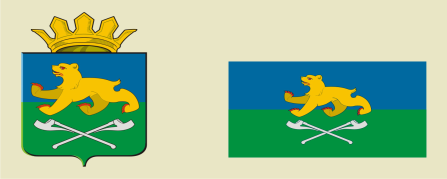 АДМИНИСТРАЦИЯ СЛОБОДО-ТУРИНСКОГОМУНИЦИПАЛЬНОГО РАЙОНАПОСТАНОВЛЕНИЕАДМИНИСТРАЦИЯ СЛОБОДО-ТУРИНСКОГОМУНИЦИПАЛЬНОГО РАЙОНАПОСТАНОВЛЕНИЕот 15.08.2019№ 318-НПАс. Туринская Слободас. Туринская СлободаN п/пНаименование объектаАдресный ориентирПравообладатель(и)Кадастровый (условный) номер объектаN п/пНаименование объектаАдресный ориентирПравообладатель(и)Кадастровый (условный) номер объекта